Introduction to Integers 	Write an integer for the situation moving back 5 spaces on a game board. Explain the meaning of zero for this situation.
Because it represents a loss, the integer is –5.	The integer 0 represents neither moving backward nor moving forward.	Graph the set of integers {2, –3, 0, 1} on a number line.
Draw a number line. Then draw a dot at the location of each integer.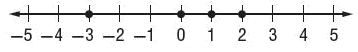 